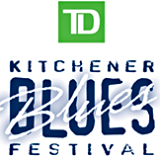 2019 YOUTH LEGACY CHALLENGESaturday May 4, 20191:00 P.M. Bobby O’Briens Irish Pub125 King Street West Kitchener, ON N2G1A7The Kitchener Blues Community Inc. in cooperation with The Grand River Blues Society is hosting the 2018 Youth Legacy Challenge.  This program helps develop youth talent in the blues genre and gives young artists an opportunity to grow and develop their skills.REQUIREMENTS:Must be under 21 years of age as of May 4, 2019Artists can perform solo or as a group. (In no more than 2 bands on the day of the challenge)Blues based performance, 20 minutes in length unless indicated before handDeadline for submission is Monday April 17, 2019Sequence of performance selected by lotteryThe successful performer(s) will be offered the opportunity to perform on the Main Stage of the Kitchener Blues Festival on Saturday August 10, 2019.  In addition, you will have a song recorded in a studio with a producer arranged by Kitchener Blues Community Inc.  There is no cash value to this offer.Drum Kit and bass amp will be provided.  Points are awarded for musical/vocal talent and musicianship, choice of Blues material, presentation, stage presence, entertainment value and audience response.All Inquiries and application can be emailed to info@grandriverblues.org We the undersigned agree that by completing this application we allow or name(s) and images to be used in media releases and advertising in conjunction with the Kitchener Blues Festival Youth Legacy Challenge and the TD Kitchener Blues Festival.  We understand that we will not receive any remuneration for our participation in this competition, and that the judge’s decision is final and binding.ARTIST NAMECONTACT NAMECONTACT ADDRESSCITYCONTACT EMAILCONTACT PHONEBAND MEMBERAGEINSTRUMENTSIGNATURE (Guardian if under 18)